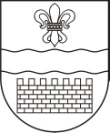 DAUGAVPILS PILSĒTAS DOMEDAUGAVPILS PILSĒTAS 1. PIRMSSKOLAS IZGLĪTĪBAS IESTĀDEReģ. Nr. 2701901796, Stacijas iela 45, Daugavpils, LV-5403, tālr. 65421374, fakss 65429234e-pasts: 1pii@inbox.lv, www.1pii.daugavpils.lvDaugavpilī22.05.2018.UZAICINĀJUMSiesniegt piedāvājumuIepirkuma identifikācijas Nr. D1.PII2018/3NTirgus izpēte „Mācību līdzekļu un materiālu piegāde Daugavpils pilsētas 1.pirmsskolas izglītības iestādes vajadzībām”Pasūtītājs: Iepirkuma priekšmets: Mācību līdzekļu piegāde Daugavpils pilsētas 24.pirmsskolas izglītības iestādes mācību procesa organizācijai saskaņā ar tehnisko specifikāciju. Iepirkums sadalīts daļās:Sporta inventārsMūzikas instrumentiRotaļlietasMācību līdzekļi logopēdijas nodarbībāmPiedāvājumu var iesniegt: pa pastu, elektroniski uz e-pastu 1pii@inbox.lv vai personīgi Stacijas ielā 45, Daugavpilī, vadītājas vai vadītājas vietnieces izglītības jomā kabinetā, līdz 2018.gada 1.jūnijam plkst. 12:00. Pretendents ir tiesīgs iesniegt piedāvājumu par visām daļām vai arī par kādu atsevišķi. Katra daļa tiks vērtēta atsevišķi.Paredzamā līguma izpildes termiņš: Līgums darbojas no tā parakstīšanas brīža un ir spēkā līdz atklātā konkursa ,,Mācību līdzekļu un materiālu piegāde Daugavpils pilsētas pašvaldības iestādēm " rezultātiem.Preces tiks iepirktas pa daļām, saskaņā ar Pasūtītāja iepriekšēju pasūtījumu (rakstisku vai mutisku), līgumā noteiktajā kārtībā. Pasūtītājam nav pienākums nopirkt visas tehniskās specifikācijā nosauktās preces. Pasūtītās preces būs jāpiegādā 24 (divdesmit četru) stundu laikā uz piegādātāja rēķina.Piedāvājumā jāiekļauj:pretendenta rakstisks pieteikums par dalību iepirkuma  procedūrā, kas sniedz īsas ziņas par pretendentu (pretendenta nosaukums, juridiskā adrese, reģistrācijas Nr., kontaktpersonas vārds, uzvārds, tālrunis, fakss, e-pasts) – 1.pielikums;finanšu piedāvājums, aizpildot tehnisko specifikāciju (pielikums Nr.2). Cena jānorāda euro bez PVN 21%. Cenā jāiekļauj visas izmaksas.Piedāvājuma izvēles kritērijs: piedāvājums ar viszemāko cenu, kas pilnībā atbilst prasībām.Ar lēmumu varēs iepazīties Daugavpils pilsētas Izglītības pārvaldes mājas lapā: www.izglitiba.daugavpils.lv sadaļā „Publiskie iepirkumi”.Daugavpils pilsētas 1.pirmsskolas izglītības iestādes vadītāja V.Moiseja                                                                                             p.i.   K.IvancovaPasūtītāja nosaukumsDaugavpils pilsētas 1.pirmsskolas izglītības iestādeAdreseStacijas iela 45, Daugavpils, LV-5403Nodokļa maks. Reģ.Nr.LV90009737220Kontakt persona līguma slēgšanas jautājumosVadītāja Vija Moiseja , tālr. 65421374e-pasts: 1pii@inbox.lvKontakt persona tehniskajos jautājumosVadītājas vietniece Kristīna Ivancova 28606199, 65421263